桂林优利特医疗电子有限公司2020届校园招聘一、公司简介优利特集团是中国医疗设备研发的高端制造企业，是国家高新技术企业，是中国医疗器械行业协会体外诊断（IVD）分会理事单位，是全国卫生产业管理协会医学检验产业分会常务理事单位，是我国医学诊断产品的研发生产骨干厂家。从1984年优利特集团制造出第一台由中国自主研发的尿液分析仪开始，集团的尿液分析产品销量一直稳居全国第一。2016年集团旗下的尿液分析产品URIT-30因其一流的技术和过硬的质量，被中国航天员中心选为航天产品，在中国空间站中为我国航天员健康保驾护航。如今，优利特已发展成集研发、生产、销售、服务一体化的大型健康医疗科技集团。目前集团拥有近1500台（套）科研、生产设备和测试仪器， 6万多平方米的现代化医疗设备生产基地及30万级无菌化的生产车间和微生物实验室；产品涵盖尿液分析系统、血细胞分析系统、生化分析系统、即时检验（POCT）诊断产品、动物医学诊断产品、免疫诊断与基因诊断系统等八大系列，是中国医学检验产品最齐全的公司之一；客户遍及全球五大洲，180多个国家和地区，成为了国产IVD行业中历史最悠久、产品线最齐全、服务体系最完善的厂家之一。优利特品牌的影响力正随着全球市场的扩张而快速上升。二、各项福利1、富有竞争力的薪资，以及完善的薪酬体系。2、专项奖金：公司根据绩效和表现为员工评选创新奖、业绩奖、新人进步奖、优秀团队奖、优秀管理人员奖等奖项，并给予物质及精神激励。3、向员工提供公司内部股份、低息借贷等长期激励计划。4、完善的培训体系，为每位员工量身制定职业生涯发展规划。5、完善的社会保险（包括养老、医疗、失业、工伤、生育、公积金等）。6、公司为员工组织健康丰富的业余文体活动，每年定期举办春、秋季运动会，定期组织篮球、羽毛球、足球、气排球、户外拓展、瑜伽等活动。7、配套齐全的单身公寓。8、免费提供工作用餐。9、免费年度体检。三、招聘内容1、招聘专业：电子类、计算机类、机械类、仪器类、自动化类、通信类、测试类、光学类、检验类、药学类、临床医学类、生物类、材料类、化学类、财经商贸类等专业本科、硕士、博士优秀应届毕业生。2、工作地点：桂林3、招聘人数： 60人4、岗位类别：研发技术类、工程技术类、质量管理类、综合管理类、市场销售类研发技术类：（1）岗位：电子研发工程师、电子硬件工程师、电子嵌入式软件工程师、电子FPGA工程师、研发助理、软件研发工程师、算法研发工程师、软件图像处理与算法工程师、软件嵌入式内核驱动开发、软件移动端开发、光学研发工程师、机械研发工程师、结构研发工程师、流体力学设计工程师、单抗/多抗研发工程师、试剂研发工程师、基因研发工程师。（2）专业：电子类、计算机类、机械类、仪器类、自动化类、通信类、光学类、药学类、临床医学类、生物类、材料类、化学类。工程技术类：岗位：临床测试工程师、IE工程师、软件测试工程师、注册审核员、管理储备、体系工程师、应用工程师、工艺员、储备干部、数控/激光切割操作。（2）专业：测试类、检验类、电子类、计算机类、药学类、临床医学类、生物类、材料类、化学类。质量管理类：（1）岗位：品质工程师、质检。（2）专业：药学类、临床医学类、生物类、材料类、化学类、电子类、机械类、仪器类、自动化类。综合管理类：（1）岗位：财务管理、人力资源管理。（2）专业：财务类、工商管理类、理工科类。市场销售类：（1）岗位：销售专员、国际贸易专员、售后工程师。（2）专业：财经商贸类、理工科类。5、薪 酬：年薪8-16万+项目奖金四、联系我们简历名称为“学校+专业+姓名+应聘岗位”，简历中附上成绩单及项目详细介绍。投递到邮箱：hr@uritest.com.cn。联系人：蒋先生      电话：0773－2260520     手机：13635199170公司地址：桂林市七星区高新区信息产业园D-02号 URIT 大厦官网：http://www.urit.com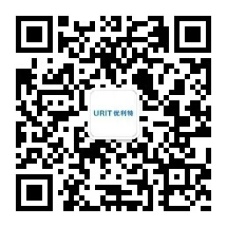 桂林优利特医疗电子有限公司  